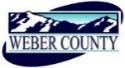 “AMENDED”'PUBLIC NOTICE is hereby given that the Board of Commissioners of Weber County, Utah will hold a regular commission meeting in the Commission Chambers of the Weber Center, 2380 Washington Boulevard, Ogden, Utah, commencing at 10:00 a.m. on Tuesday, the 20th day of March, 2018.   The agenda for the meeting consists of the following: A.	Welcome – Commissioner HarveyB. 	Invocation – C.	Pledge of Allegiance – Lance PetersonD.	Thought of the Day – Commissioner EbertE.	Presentation		Presentation of Weber County Sheriff’s Office Awards.		Presenter: Sheriff ThompsonF.	Consent Items 	1.	Request for approval of warrants #1369-1385 and 426478-426721 in the amount of $2,648,945.38.	2.	Request for approval of purchase orders in the amount of $91,804.85.	3.	Request for approval of the minutes for the meeting held on March 13, 2018.4.	Request from the Weber County Information Technology Office for approval to surplus computer equipment.5.	Request for approval of a road dedication in the Rackliff Subdivision, a one lot subdivision located at 4409 West 1800 S. Taylor.G.	Action Items 1.	Request for approval of a contract by and between Weber County and Emergency Communications Network, LLC/Onsolve to renew and extend existing contract with ECN (CodeRED) for three more years for wide area emergency alert.		Presenter: Lance Peterson2.	Request for approval of a fee ordinance amendment relating to the Weber County Community and Economic Development Department – Solid Waste Division (Sec. 16-2-9 Solid Waste fees).Presenter: Sean Wilkinson3.	Request for approval of a contract by and between Weber County and ES&S for the purchase of voting equipment to be used in the Weber County elections.	Presenter: Ryan Cowley4.	Request for approval of an amendment to the Cooperative Agreement by and between Weber County and UDOT to convert TAP funds. This amendment will add $100,000 from UDOT to the Wolf Creek Drive Pathway Project.	Presenter: Charlie Ewert5.	Request for approval of easements for the Wolf Creek Drive Pathway. Each easement has been donated from the land owner.	Presenter: Charlie Ewert6.	Request for a decision regarding ZTA #2017-14, a request to amend the PRUD code to allow less resulting dwelling units in exchange from more open space area.	Presenter: Charlie Ewert7.	Request to approve a resolution initiating proceedings to amend the Land Use Code to turn decisions from PRUD’s from administrative to legislative.	Presenter: Charlie Ewert8.	Request for approval of a contract by and between Weber County and Ogden City Redevelopment Agency to allow the Ogden City Redevelopment Agency to use the tax increment from the Adams Place Project Area to fund the Project Area and Plan.	Presenter: Holin WilbanksH.	Public Comments (Please limit comments to three minutes)	I.           AdjournCERTIFICATE OF POSTINGThe undersigned duly appointed Administrative Assistant in the County Commission Office does hereby certify that the about Notice and Agenda were posted as required by law this 16th day of March 2018.							___________________________							Shelly HalacyIn compliance with the Americans with Disabilities Act, persons needing auxiliary services for these meetings should call the Weber County Commission Office at 801-399-8406 at least 24 hours prior to the meeting. This meeting is streamed live. To see attached documents online click on highlighted words at: www.co.weber.ut.us/Agenda/index.php   